	APPLICATION FORM     LEADERSHIP MAIN LINE CLASS OF 2024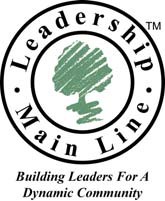 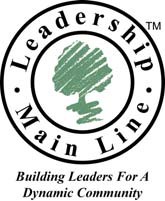  Applications may be emailed to Meg Maurer at mmaurer@mlcc.org, copying Dana Riker Jackson at ConsultDana@RikerOpportunityInstitute.com or mailed to The Main Line Chamber of Commerce.Barring unforeseen developments, are you able to commit to attend all Leadership Main Line sessions?  The session dates are: February 1, 4:30-6:30 p.m. - Orientation. First Day, February 6. Second Day, February 27. Third Day, March 19. Fourth Day, April 23. Fifth Day, May 21. Final Day, June 11 all in person from 8:00 a.m. to 4:00 p.m., at iconic locations, including breakfast and lunch.  June 27 is The Celebration of Business Leadership and LML Graduation from 11-1:30 p.m.If necessary, the ability to attend virtually will be possible. Non-Profit Project work time in person at the Main Line Chamber will be February 15, March 14, April 11, May 9, June 6 from 4:30-6:30 p.m.    ____ Yes	____ NoIf no, please explain here:LEADERSHIP PERSPECTIVES:Please answer the following questions, limiting your answers to the space provided.Identify and discuss one significant opportunity, challenge, or issue that you feel is critical to theMain Line and surrounding areas today.Briefly explain what you hope to gain from your Leadership Main Line experience and how it will help fulfill your own personal and professional goals.What key qualities do you feel you bring to the Leadership Main Line program?What skills, knowledge and/or expertise would you like to gain, hone or improve through your participation in Leadership Main Line?What do you consider your most significant skill or career achievement thus far?ORGANIZATIONS AND ACTIVITIES: Please list, in order of importance to you, up to five community, civic, professional, business, religious, social, athletic or other organizations of which you have been a member either in the Main Line or its surrounding areas?List special awards or recognition for civic performance:How much time each month do you commit to community, civic, professional and other organizations/activities?In your opinion, what is your potential as a community leader?Have you been as active in community, civic, professional and other activities as you would like to be?	 	YES   	NOIf not, why not?Is there a Non-Profit Organization you would like for us to invite to be considered for a    Leadership Main Line Non-Profit Project for the 2024 Class?__________________________________________________________________________________________________________________________________________________________________________________________________________________________________________Email your completed application, and references to Meg Maurer at mmaurer@MLCC.org and copy Dana Riker Jackson at ConsultDana@RikerOpportunityInstitute.com.Thank you for applying to Leadership Main Line.Applications are now being accepted. Recruiting will end when the program reaches capacity at 24.Expressions of intent to participate would be appreciated to be received by December 21, 2023If there is a problem meeting the deadline for payment, please contact the Chamber at 610-687-6232 to make other arrangements.Mail to: Leadership Main LineThe Main Line Chamber of Commerce175 Strafford Ave, Suite 130Wayne, PA 19087 	Full tuition will be due no later than Friday, January 19, 2024The information I have provided in this application is, to the best of my knowledge, correct. I understand that if any of the information above is found to be incorrect, my application will be denied.Signature of Applicant_____________					Date- Please type or print your application.- Please limit all answers to the space provided- Have two reference forms completed and returned to the Chamber- Please type or print your application.- Please limit all answers to the space provided- Have two reference forms completed and returned to the Chamber- Please type or print your application.- Please limit all answers to the space provided- Have two reference forms completed and returned to the ChamberLast Name	First Name	MILast Name	First Name	MILast Name	First Name	MINumber of years working/living in Main Line areaNumber of years working/living in Main Line areaNumber of years working/living in Main Line areaBusiness/Organization NameBusiness/Organization NameMember of Main Line Chamber?Gold	Standard	NoBusiness Address	City	ZipBusiness Address	City	ZipBusiness Address	City	ZipWork PhoneWork EmailWork EmailStart DateStart DateStart DatePresent Title and ResponsibilitiesPresent Title and ResponsibilitiesPresent Title and ResponsibilitiesName & contact information of immediate supervisorName & contact information of immediate supervisorName & contact information of immediate supervisorYour Home Address	City	ZipYour Home Address	City	ZipYour Home Address	City	ZipCell Phone	Personal EmailCell Phone	Personal EmailCell Phone	Personal Email1)2)3)4)OrganizationYour TitleYourResponsibilitiesDates of MembershipTuition RatesTuition Rates$2,700Gold Member$3,000Standard Member$3,500Non-Member